26-600 Radom, ul. Chorzowska 3  tel.0-48 365 11 40www.atkrecykling.pl   e-mail: bok@atkrecykling.plODBIÓR ODPADÓW KOMUNALNYCH  Z TERENU GMINY STARA BŁOTNICA 2018 ROK W dniu wywozu odpady powinny być wystawione do godziny 7:00.PUNKT SELEKTYWNEJ ZBIÓRKI ODPADÓW KOMUNALNYCH (PSZOK)Parking przy Oczyszczalni Ścieków Czyżówka 42, czynny 8.00 – 13.00 (terminy w tabeli)                      Będą przyjmowane nieodpłatnie następujące grupy odpadów, dostarczonych do punktu własnym kosztem i staraniem.-  papier i tektura , -  tworzywa sztuczne i metale,-  szkło i opakowania szklane,-  odpady wielkogabarytowe-  zużyty sprzęt elektryczny i elektroniczny,-  odpady budowlane i rozbiórkowe,-  zużyte opony,-  odpady niebezpieczne ( chemikalia, opakowania po środkach ochrony roślin, przeterminowane leki, świetlówki, baterie,   akumulatory, itp.)-  tekstylia i odzież,- odpady zielone,- popiół i żużel.26-600 Radom ul. Chorzowska 3  tel.0-48 365 11 40, www.atkrecykling.pl   e-mail: bok@atkrecykling.pl        Informujemy, iż odbiór nieczystości stałych z terenu Gminy Stara Błotnica w 2018 roku odbędzie się:Prosimy o przygotowanie odpadów z podziałem na frakcję (odpady komunalne-bytowe, tworzywa sztuczne i metale, papier i tektura, szkło.W/w informacja dotyczy trudno dostępnych adresów (BUS).26-600 Radom ul. Chorzowska 3  tel.0-48 365 11 40, www.atkrecykling.pl   e-mail: bok@atkrecykling.pl     Informujemy, iż odbiór nieczystości stałych z terenu Gminy Stara Błotnica w 2018 roku odbędzie się:Prosimy o przygotowanie odpadów z podziałem na frakcję (odpady komunalne-bytowe, tworzywa sztuczne i metale, papier – tektura, szkło.                       W/w informacja dotyczy trudno dostępnych adresów (BUS).Komunalne zmieszane(worek czarny)Odpady biodegradowalne (worek brązowy)Tworzywa sztuczne i metale(worek żółty)Papier i tektura(worek niebieski)Szkło opakowaniowe(worek zielony)PopiółPSZOKczynny 8.00 -13.00   MiesiącDzień miesiącaDzień miesiącaDzień miesiącaDzień miesiąca Dzień miesiąca Dzień miesiącaStyczeń8151522-11, 25Luty512121926  8, 22Marzec5121219-  8, 22Kwiecień91616231912, 26Maj7141421-10, 24Czerwiec4111118-14, 28Lipiec29916-12, 26Sierpień6131320-  9, 23Wrzesień3101017-13, 27Październik18815-11, 25Listopad5121219- 8, 22Grudzień310101728 6, 20Odpady wielkogabarytoweZużyty sprzęt elektryczny i elektronicznyZużyte opony (bez rolniczych)28.05.201822.10.201828.05.201826.10.201825.06.201826.11.2018StyczeńLutyMarzecKwiecieńMajCzerwiecLipiecSierpieńWrzesieńPaździernikListopadGrudzień85+ POPIÓŁ59+POPIÓŁ74263153+ POPIÓŁOdpady wielkogabarytowe, zużyty sprzęt elektryczny i elektroniczny,zużyte opony ( bez  rolniczych)26.04.2018,  24.10.2018StyczeńLutyMarzecKwiecieńMajCzerwiecLipiecSierpieńWrzesieńPaździernikListopadGrudzień85+POPIÓŁ59+POPIÓŁ74263153+ POPIÓŁOdpady wielkogabarytowe, zużyty sprzęt elektryczny i elektroniczny,zużyte opony ( bez rolniczych)26.04.2018, 24.10.2018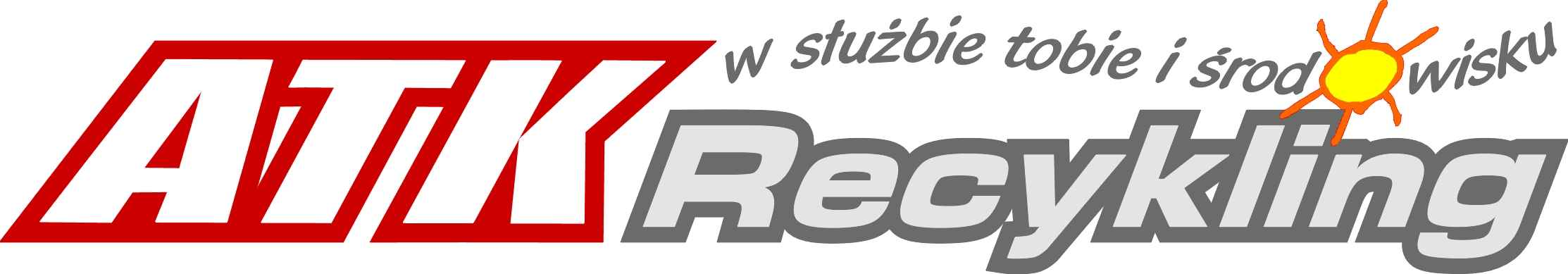 